TEMAT LEKCYJNY ZGODNY Z NASZYM PODRĘCZNIKIEM English Class A2+UNIT 8 / Topic: Learning to work.								15th April 2020HOMEWORK (SB – podręcznik)na podstawie słowniczka  w SB, p. 103, lessons 8.1 (zarówno zawody jak i słówka związane z pracą) przepisz słówka z lekcji, następnie przetłumacz te słówka, których nie znałeś.SB, p.94 - 95, ex. 2 – Zagraj w grę na str. 94: What jobs are good for you? – zacznij od samej góry (START HERE) i za pomocą pytań wybierz swoją ścieżkę kariery.                                   - Następnie odpowiedz na pytania:What jobs does the flow chart give you?_________________________________________________________What do you think of them?___________________________________________________________________ex.3 – Zastanów się i odpowiedz po angielsku, wymień po kilka przykładów:Which job is the most dangerous?____________________________________________________________Which job is the easiest?_____________________________________________________________________Which job is the best paid?___________________________________________________________________Which job is the most stressful?_______________________________________________________________Which job would you most like to have?_______________________________________________________ex.4 – napisz w zeszycie zawód, który opisuje definicja1.2.3.4.5.ex. 7 – Przeczytaj teksty A-C o Jane, Brett i Charlotte.ex.8 – na podstawie słówek z ramki (pod ex.7), wpisz brakujące słowa w luki.ex.10 – pomyśl o jednej osobie ze swojej rodziny i napisz kilka słów o pracy, którą ta osoba wykonuje - po angielsku oczywiście  (pamiętaj, że praca to czyjaś rutyna, więc pisząc wykorzystujesz wiadomości o Present Simple, czyli końcówka –s/ -es przy czasowniku, słówka charakterystyczne: always,…, )proszę o zdjęcia notatki i zadań z wszych ćwiczeń (tylko tych zadanych) - korneliazoltyzdalnelekcje@gmail.com jako zaliczenie lekcji.dla chetnych na dodatkową ocenę
ZADANIE DODATKOWE:Jesli ktoś z Was chce, może zrobić plakaty graficzne do słówek z tej lekcji JOBS  - pomarańczowe chmurki z zawodami, po 3 w jednym obrazku (p.94)Świetnym pomysłem na naukę słówek jest kreator: www.tagxedo.com/app.html  (TAGXEDO.COM),  zarówno dla młodszych jak i dla starszych. U mnie ta strona działa tylko poprzez Internet Explorer
- Klikamy na słowo CREATE (PRAWY GÓRNY RÓG),
- potem klikamy LOAD ( po lewej stronie) i mamy tabelki do których trzeba wpisać wybrane przez nas słowa po angielsku  - ENTER TEXT.
- Jak już wpiszemy słówka, interesują nas 4 informacje po lewej stronie:
- THEME czyli wybór koloru
- FONT czyli wybór czcionki
- ORIENTATION czyli wybór orientacji pionowej poziomej lub pomieszanej
- SHAPE czyli kształt

Za każdym razem zmiany zapisują  się na platformie poprzez kliknięcia poleceni  SUBMIT (po prawej stronie) . Jeśli najedziemy myszką na słowo już stworzone na chmurze wyrazów, pokazuje się nam w dużym wymiarze, a jeśli zapiszemy obraz na stałe  - to używamy SAVE (po lewej stronie).Jeśli znacie inne strony do nauki słówek lub tworzenia graficznie ciekawych rzeczy, zachęcam. Taxedo.com  jest moją wypróbowaną stroną.

Można również w ten sposób zabawić się językiem angielskim, a z wydrukowanych plakatów stworzyć książkę, notatkę lub plakat.Pisząc te słówka zapisuj je po 3 w jednym obrazku: jedną część wersją pisaną a inną część drukiem, np. artist CHEF hairdresserWybieraj poziomą wersję zapiu słowek – będą bardziej czytelne.Wydrukuj i przyklej do zeszytu:>I prześlij do mnie na maila:>Oto przykład i pomysł na świetną zabawę i szybsze zapamiętanie słówek. Dlaczego warto zapamiętać te słówka? NA pewno już znacie odpowiedź –one zawsze są na egzaminie!!!JOBS - zawodyWORK - pracaearn352.46artist CHEF hairdresser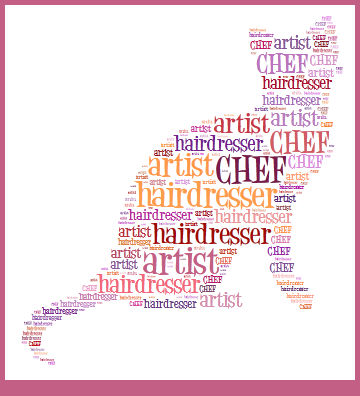 23456789